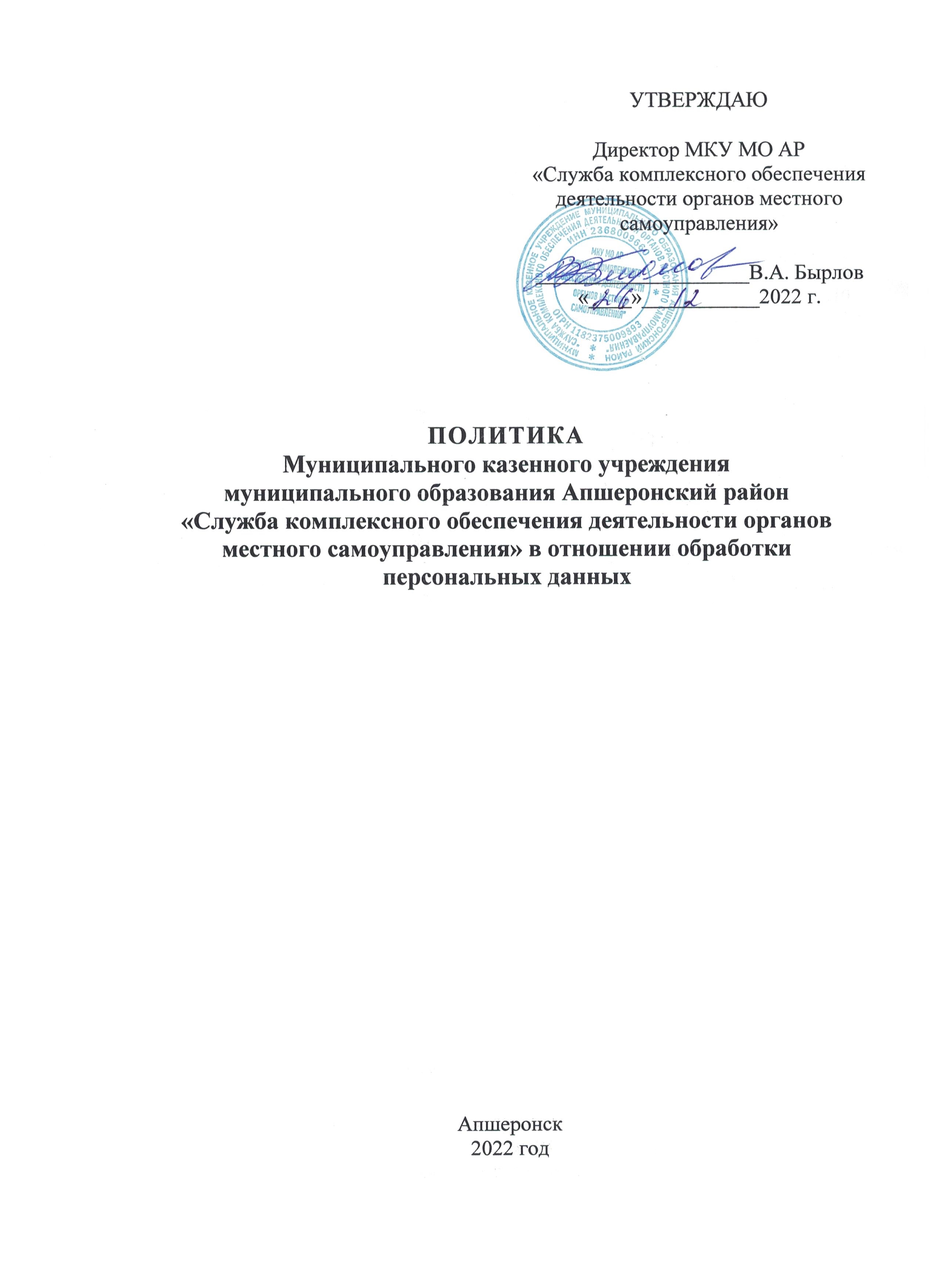 СОДЕРЖАНИЕ1.	Общие положения	32.	Цели сбора персональных данных	43.	Правовые основания обработки персональных данных	54.	Объем и категории обрабатываемых персональных данных, категории субъектов персональных данных	55.	Порядок и условия обработки персональных данных	86.	Актуализация, исправление, удаление и уничтожение персональных данных, ответы на запросы субъектов на доступ к персональным данным	97.	Меры защиты персональных данных	108.	Особенности организации обработки персональных данных, осуществляемой без использования средств автоматизации	129.	Заключительные положения	13Общие положенияНастоящий документ определяет политику МКУ МО АР «Служба комплексного обеспечения деятельности органов местного самоуправления» (далее – Организации) в отношении обработки персональных данных. Политика Организации в отношении обработки персональных данных (далее - Политика) разработана в целях обеспечения защиты прав и свобод субъекта персональных данных при обработке его персональных данных, в том числе защиты прав на неприкосновенность частной жизни, личную и семейную тайну. Основные понятия, используемые в Политике: Персональные данные - любая информация, относящаяся к прямо или косвенно определенному, или определяемому физическому лицу (субъекту персональных данных);Обработка персональных данных - любое действие (операция) или совокупность действий (операций) с персональными данными, совершаемых с использованием средств автоматизации или без их использования. Обработка персональных данных включает в себя в том числе: сбор, запись, систематизацию, накопление, хранение, уточнение (обновление, изменение), извлечение, использование, передачу (распространение, предоставление, доступ), обезличивание, блокирование, удаление, уничтожение; Автоматизированная обработка персональных данных - обработка персональных данных с помощью средств вычислительной техники; Распространение персональных данных - действия, направленные на раскрытие персональных данных неопределенному кругу лиц; Предоставление персональных данных - действия, направленные на раскрытие персональных данных определенному лицу или определенному кругу лиц; Блокирование персональных данных - временное прекращение обработки персональных данных (за исключением случаев, если обработка необходима для уточнения персональных данных);Уничтожение персональных данных - действия, в результате которых становится невозможным восстановить содержание персональных данных в информационной системе персональных данных и (или) в результате которых уничтожаются материальные носители персональных данных;Обезличивание персональных данных - действия, в результате которых становится невозможным без использования дополнительной информации определить принадлежность персональных данных конкретному субъекту персональных данных;Организация персональных данных (Организация) - государственный орган, муниципальный орган, юридическое или физическое лицо, самостоятельно или совместно с другими лицами организующие и (или) осуществляющие обработку персональных данных, а также определяющие цели обработки персональных данных, состав персональных данных, подлежащих обработке, действия (операции), совершаемые с персональными данными. Организация обязуется соблюдать конфиденциальность персональных данных - не раскрывать третьим лицам и не распространять персональные данные без согласия субъекта персональных данных, если иное не предусмотрено федеральным законом. Субъект персональных данных имеет право на получение информации, касающейся обработки его персональных данных, в том числе содержащей:подтверждение факта обработки персональных данных Организацией;правовые основания и цели обработки персональных данных;цели и способы, применяемые Организацией, при обработке персональных данных;наименование и место нахождения Организации, сведения о лицах (за исключением работников Организации), которые имеют доступ к персональным данным или которым могут быть раскрыты персональные данные на основании договора с Организацией или на основании федерального закона;обрабатываемые персональные данные, относящиеся к соответствующему субъекту персональных данных, источник их получения, если иной порядок представления таких данных не предусмотрен федеральным законом;сроки обработки персональных данных, в том числе сроки их хранения;порядок осуществления субъектом персональных данных прав, предусмотренных Федеральным законом;информацию об осуществленной или о предполагаемой трансграничной передаче данных;наименование или фамилию, имя, отчество и адрес лица, осуществляющего обработку персональных данных по поручению Организации, если обработка поручена или будет поручена такому лицу;иные сведения, предусмотренные Федеральным законом «О персональных данных» или другими федеральными законами.Субъект персональных данных вправе требовать от Организации уточнения его персональных данных, их блокирования или уничтожения в случае, если персональные данные являются неполными, устаревшими, неточными, незаконно полученными или не являются необходимыми для заявленной цели обработки, а также принимать предусмотренные законом меры по защите своих прав.Субъект персональных данных имеет право на защиту своих прав и законных интересов, в том числе на возмещение убытков и (или) компенсацию морального вреда в судебном порядке.Организация, как Организация персональных данных, вправе:отстаивать свои интересы в суде;предоставлять персональные данные субъектов третьим лицам, если это предусмотрено действующим законодательством (налоговые, правоохранительные органы и др.);отказывать в предоставлении персональных данных в случаях, предусмотренных законодательством;использовать персональные данные субъекта без его согласия в случаях, предусмотренных законодательством.При сборе персональных данных Организация обязана предоставить субъекту персональных данных по его просьбе информацию, предусмотренную частью 7 статьи 14 Федерального закона «О персональных данных».При сборе персональных данных, в том числе посредством информационно-телекоммуникационной сети «Интернет», Организация обязана обеспечить запись, систематизацию, накопление, хранение, уточнение (обновление, изменение), извлечение персональных данных граждан Российской Федерации с использованием баз данных, находящихся на территории Российской Федерации, за исключением случаев, указанных в пунктах 2, 3, 4, 8 части 1 статьи 6 Федерального закона «О персональных данных».Цели сбора персональных данныхОбработка персональных данных ограничивается достижением конкретных, заранее определенных и законных целей. Не допускается обработка персональных данных, несовместимая с целями сбора персональных данных.Цели обработки персональных данных происходят в том числе из анализа правовых актов, регламентирующих деятельность Организации, целей фактически осуществляемой Организацией деятельности, а также деятельности, которая предусмотрена учредительными документами Организации, и конкретных бизнес-процессов Организации в конкретных информационных системах персональных данных (по структурным подразделениям Организации и их процедурам в отношении определенных категорий субъектов персональных данных).К целям обработки персональных данных Организации относятся:организация кадрового учета организации, обеспечение соблюдения законов, заключение и исполнение обязательств по трудовым и гражданско-правовым договорам;исполнение требований налогового законодательства по вопросам исчисления и уплаты налога на доходы физических лиц, взносов во внебюджетные фонды и страховых взносов во внебюджетные фонды, пенсионного законодательства при формировании и передаче в ПФР персонифицированных данных о каждом получателе доходов, которые учитываются при начислении взносов на обязательное пенсионное страхование;заполнение первичной статистической документации в соответствии с трудовым, налоговым законодательством и иными федеральными законами;рассмотрение обращений граждан Российской Федерации в соответствии с законодательством;предоставление муниципальных услуг, реализация полномочий органа местного самоуправления.Правовые основания обработки персональных данныхПравовым основанием обработки Организацией персональных данных является комплекс правовых актов, основанных на Конституции Российской Федерации, международных договоров Российской Федерации, во исполнение которых и в соответствии с которыми Организация осуществляет свою деятельность и обработку персональных данных.К общим правовым основаниям обработки персональных данных относятся:статьи 23, 24 Конституции Российской Федерации;статья 6 Федерального закона от 27.07.2006 № 152-ФЗ «О персональных данных»;статья 8 Федерального закона от 27.07.2006 № 149-ФЗ «Об информации, информационных технологиях и о защите информации»;пункты 3 постановления Правительства РФ от 01.11.2012 № 1119 «Об утверждении требований к защите персональных данных при их обработке в информационных системах персональных данных»; статья 53 Федерального закона от 07.07.2003 № 126-ФЗ «О связи»; статьи 86-88 Трудового кодекса Российской Федерации; статья 24 Налогового кодекса Российской Федерации;статья 9 Федерального закона от 01.04.1996 № 27-ФЗ «Об индивидуальном (персонифицированном) учете в системе обязательного пенсионного страхования»;статья 4 Федерального закона от 28.03.1998 № 53-ФЗ «О воинской обязанности и военной службе»;уставные документы Организации;договоры, заключаемые между Организацией и субъектами персональных данных;согласие на обработку персональных данных (в случаях, прямо не предусмотренных законодательством Российской Федерации, но соответствующих полномочиям Организации персональных данных);иные федеральные законы и принятые на их основе подзаконные правовые акты.Объем и категории обрабатываемых персональных данных, категории субъектов персональных данныхСодержание и объем обрабатываемых персональных данных соответствуют заявленным целям обработки. Обрабатываемые персональные данные не должны быть избыточными по отношению к заявленным целям их обработки.Обработка персональных данных допускается в следующих случаях:обработка персональных данных осуществляется с согласия Субъекта персональных данных на обработку его персональных данных;обработка персональных данных необходима для достижения целей, предусмотренных международным договором Российской Федерации или законом, для осуществления и выполнения, возложенных законодательством Российской Федерации на Организацию функций, полномочий и обязанностей;обработка персональных данных осуществляется в связи с участием лица в конституционном, гражданском, административном, уголовном судопроизводстве, судопроизводстве в арбитражных судах; обработка персональных данных необходима для исполнения судебного акта, акта другого органа или должностного лица, подлежащих исполнению в соответствии с законодательством Российской Федерации об исполнительном производстве;обработка персональных данных необходима для исполнения договора, стороной которого либо выгодоприобретателем или поручителем, по которому является Субъект персональных данных, а также для заключения договора по инициативе Субъекта персональных данных или договора, по которому Субъект персональных данных будет являться выгодоприобретателем или поручителем;обработка персональных данных необходима для защиты жизни, здоровья или иных жизненно важных интересов Субъекта персональных данных, если получение согласия Субъекта персональных данных невозможно;обработка персональных данных необходима для осуществления прав и законных интересов Организации или третьих лиц, либо для достижения общественно значимых целей при условии, что при этом не нарушаются права и свободы Субъекта персональных данных;осуществляется обработка персональных данных, доступ неограниченного круга лиц к которым предоставлен Субъектом персональных данных либо по его просьбе (далее – персональные данные, сделанные общедоступными Субъектом персональных данных);осуществляется обработка персональных данных, подлежащих опубликованию или обязательному раскрытию в соответствии с федеральным законом.К категориям субъектов персональных данных относятся:Работники Организации, бывшие работники, а также родственники работников. В данной категории субъектов Организацией обрабатываются персональные данные в связи с реализацией трудовых отношений:фамилия, имя, отчество;пол;гражданство;дата (число, месяц, год) и место рождения (страна, республика, край, область, район, город, поселок, деревня, иной населенный пункт);адрес места проживания (почтовый индекс, страна, республика, край, область, район, город, поселок, деревня, иной населенный пункт, улица, дом, корпус, квартира);сведения о регистрации по месту жительства или пребывания (почтовый индекс, страна, республика, край, область, район, город, поселок, деревня, иной населенный пункт, улица, дом, корпус, квартира);номера телефонов (домашний, мобильный, рабочий), адрес электронной почты;замещаемая должность;сведения о трудовой деятельности (наименования организаций (органов) и занимаемых должностей, продолжительность работы (службы) в этих организациях (органах));идентификационный номер налогоплательщика (дата (число, месяц, год) и место постановки на учет, дата (число, месяц, год) выдачи свидетельства);данные страхового свидетельства обязательного пенсионного страхования;данные паспорта или иного удостоверяющего личность документа;данные трудовой книжки, вкладыша в трудовую книжку;сведения о воинском учете (серия, номер, дата (число, месяц, год) выдачи, наименование органа, выдавшего военный билет, военно-учетная специальность, воинское звание, данные о принятии/снятии на (с) учет(а), о прохождении военной службы, о пребывании в запасе, о медицинском освидетельствовании и прививках);сведения об образовании (наименование образовательной организации, дата (число, месяц, год) окончания, специальность и квалификация, ученая степень, звание, реквизиты документа об образовании и о квалификации);сведения о получении дополнительного профессионального образования (дата (число, месяц, год), место, программа, реквизиты документов, выданных по результатам);сведения о владении иностранными языками (иностранный язык, уровень владения);сведения о судимости (наличие (отсутствие) судимости, дата (число, месяц, год) привлечения к уголовной ответственности (снятия или погашения судимости), статья);сведения о дееспособности (реквизиты документа, устанавливающие опеку (попечительство), основания ограничения в дееспособности, реквизиты решения суда);сведения об участии в управлении хозяйствующим субъектом (за исключением жилищного, жилищно-строительного, гаражного кооперативов, садоводческого, огороднического, дачного потребительских кооперативов, товарищества собственников недвижимости и профсоюза, зарегистрированного в установленном порядке), занятии предпринимательской деятельностью;сведения, содержащиеся в медицинском заключении установленной формы об отсутствии у гражданина заболевания, препятствующего поступлению на гражданскую службу или ее прохождению (наличие (отсутствие) заболевания, форма заболевания);сведения о наградах, иных поощрениях и знаках отличия (название награды, поощрения, знака отличия, дата (число, месяц, год) присвоения, реквизиты документа о награждении или поощрении);сведения о дисциплинарных взысканиях;сведения, содержащиеся в материалах служебных проверок;сведения о семейном положении (состояние в браке (холост (не замужем), женат (замужем), повторно женат (замужем), разведен(а), вдовец (вдова), с какого времени в браке, с какого времени в разводе, количество браков, состав семьи, реквизиты свидетельства о заключении брака);сведения о близких родственниках, свойственниках (степень родства, фамилия, имя, отчество, дата (число, месяц, год) и место рождения, место и адрес работы (службы), адрес места жительства, сведения о регистрации по месту жительства или пребывания);сведения, содержащиеся в справках о доходах, расходах, об имуществе и обязательствах имущественного характера;номер расчетного счета;фотографии;номера телефонов (домашний, мобильный, рабочий), адрес электронной почты.Организацией обрабатываются персональные данные для реализации полномочий органа местного самоуправления – администрации муниципального образования Апшеронский район в связи с рассмотрением обращений граждан:фамилия, имя, отчество;адрес места проживания (почтовый индекс, страна, республика, край, область, район, город, поселок, деревня, иной населенный пункт, улица, дом, корпус, квартира);номера телефонов (домашний, мобильный, рабочий), адрес электронной почты;идентификационный номер налогоплательщика (дата (число, месяц, год) и место постановки на учет, дата (число, месяц, год) выдачи свидетельства);данные паспорта или иного удостоверяющего личность документа;сведения, содержащиеся в выписке из единого государственного реестра недвижимости (описание объекта недвижимости — кадастровый номер, вид, наименование, площадь, этаж, протяжённость, разрешённое использование, назначение, год ввода в эксплуатацию; кадастровая стоимость; сведения о правообладателе; вид, дата и номер государственной регистрации права и его ограничений; сведения о заявленных в судебном порядке правах требования;сведения о невозможности государственной регистрации без личного участия правообладателя или его представителя;сведения о невозможности государственной регистрации перехода, прекращения, ограничения права на земельный участок из земель сельхозназначения;план, чертёж или схема объекта недвижимости;наименование и реквизиты документов — оснований государственной регистрации права).другие персональные данные, позволяющие идентифицировать получателя услуги. Обработка специальных категорий персональных данных, касающихся расовой, национальной принадлежности, политических взглядов, религиозных или философских убеждений, состояния здоровья, интимной жизни, допускается:в случае, если субъект персональных данных дал согласие в письменной форме на обработку своих персональных данных;в соответствии с законодательством о государственной социальной помощи, трудовым законодательством, пенсионным законодательством Российской Федерации.Обработка биометрических персональных данных может осуществляться только при наличии согласия в письменной форме субъекта персональных данных.Порядок и условия обработки персональных данныхОрганизация осуществляет обработку персональных данных - операции, совершаемые с использованием средств автоматизации или без использования таких средств с персональными данными, включая сбор, запись, систематизацию, накопление, хранение, уточнение (обновление, изменение), извлечение, использование, передачу (предоставление, доступ), обезличивание, блокирование, удаление, уничтожение персональных данных.Обработка персональных данных осуществляется с соблюдением принципов и правил, предусмотренных Федеральным законом «О персональных данных».Обработка персональных данных Организацией ограничивается достижением конкретных, заранее определенных и законных целей. Обработке подлежат только персональные данные, которые отвечают целям их обработки. Содержание и объем обрабатываемых персональных данных должны соответствовать заявленным целям обработки.Хранение персональных данных должно осуществляться в форме, позволяющей определить субъекта персональных данных, не дольше, чем этого требуют цели обработки персональных данных, если срок хранения персональных данных не установлен федеральным законом, договором, стороной которого, выгодоприобретателем или поручителем по которому является субъект персональных данных. Обрабатываемые персональные данные подлежат уничтожению либо обезличиванию по достижении целей обработки или в случае утраты необходимости в достижении этих целей, если иное не предусмотрено федеральным законом.При осуществлении хранения персональных данных Организация обязана использовать базы данных, находящиеся на территории Российской Федерации, в соответствии с ч. 5 ст. 18 Федерального закона «О персональных данных».Использование и хранение биометрических персональных данных вне информационных систем персональных данных могут осуществляться только на таких материальных носителях информации и с применением такой технологии ее хранения, которые обеспечивают защиту этих данных от неправомерного или случайного доступа к ним, их уничтожения, изменения, блокирования, копирования, предоставления, распространения.Персональные данные при их обработке, осуществляемой без использования средств автоматизации, должны обособляться от иной информации, в частности путем фиксации их на отдельных материальных носителях персональных данных (далее - материальные носители), в специальных разделах или на полях форм (бланков). При фиксации персональных данных на материальных носителях не допускается фиксация на одном материальном носителе персональных данных, цели обработки которых заведомо не совместимы. Для обработки различных категорий персональных данных, осуществляемой без использования средств автоматизации, для каждой категории персональных данных должен использоваться отдельный материальный носитель.Условием прекращения обработки персональных данных может являться достижение целей обработки персональных данных, истечение срока действия согласия или отзыв согласия субъекта персональных данных на обработку его персональных данных, а также выявление неправомерной обработки персональных данных.Организация вправе поручить обработку персональных данных другому лицу на основании заключаемого с этим лицом договора, в том числе государственного или муниципального контракта.Лицо, осуществляющее обработку персональных данных по поручению Организации, обязано соблюдать принципы и правила обработки персональных данных, предусмотренные настоящим Федеральным законом «О персональных данных».Кроме того, Организация вправе передавать персональные данные органам дознания и следствия, иным уполномоченным органам по основаниям, предусмотренным действующим законодательством Российской Федерации.Организация и иные лица, получившие доступ к персональным данным, обязаны не раскрывать третьим лицам и не распространять персональные данные без согласия субъекта персональных данных, если иное не предусмотрено федеральным законом.Организация обязана принимать меры, необходимые и достаточные для обеспечения выполнения обязанностей, предусмотренных Федеральным законом «О персональных данных» и принятыми в соответствии с ним нормативными правовыми актами. Состав и перечень мер Организация определяет самостоятельно.Организация при обработке персональных данных принимает необходимые правовые, организационные и технические меры или обеспечивает их принятие для защиты персональных данных от неправомерного или случайного доступа к ним, уничтожения, изменения, блокирования, копирования, предоставления, распространения персональных данных, а также от иных неправомерных действий в отношении персональных данных.Актуализация, исправление, удаление и уничтожение персональных данных, ответы на запросы субъектов на доступ к персональным даннымОрганизация обязана сообщить в порядке, предусмотренном статьей 14 Федерального закона «О персональных данных», субъекту персональных данных или его представителю информацию о наличии персональных данных, относящихся к соответствующему субъекту персональных данных, а также предоставить возможность ознакомления с этими персональными данными при обращении субъекта персональных данных или его представителя либо в течение тридцати дней с даты получения запроса субъекта персональных данных или его представителя.Организация обязана предоставить безвозмездно субъекту персональных данных или его представителю возможность ознакомления с персональными данными, относящимися к этому субъекту персональных данных. В срок, не превышающий семи рабочих дней со дня предоставления субъектом персональных данных или его представителем сведений, подтверждающих, что персональные данные являются неполными, неточными или неактуальными, Организация обязана внести в них необходимые изменения. В срок, не превышающий семи рабочих дней со дня представления субъектом персональных данных или его представителем сведений, подтверждающих, что такие персональные данные являются незаконно полученными или не являются необходимыми для заявленной цели обработки, Организация обязана уничтожить такие персональные данные. Организация обязана уведомить субъекта персональных данных или его представителя о внесенных изменениях и предпринятых мерах и принять разумные меры для уведомления третьих лиц, которым персональные данные этого субъекта были переданы.В случае подтверждения факта неточности персональных данных Организация на основании сведений, представленных субъектом персональных данных или его представителем либо уполномоченным органом по защите прав субъектов персональных данных, или иных необходимых документов обязан уточнить персональные данные либо обеспечить их уточнение (если обработка персональных данных осуществляется другим лицом, действующим по поручению Организации) в течение семи рабочих дней со дня представления таких сведений и снять блокирование персональных данных.Организация обязана прекратить обработку персональных данных или обеспечить прекращение обработки персональных данных лицом, действующим по поручению Организации:в случае выявления неправомерной обработки персональных данных, осуществляемой Организацией или лицом, действующим по поручению Организации, в срок, не превышающий трех рабочих дней с даты этого выявления;в случае отзыва субъектом персональных данных согласия на обработку его персональных данных;в случае достижения цели обработки персональных данных и уничтожить персональные данные или обеспечить их уничтожение (если обработка персональных данных осуществляется другим лицом, действующим по поручению Организации) в срок, не превышающий тридцати дней с даты достижения цели обработки персональных данных. В случае отсутствия возможности уничтожения персональных данных в течение указанного срока Организация осуществляет блокирование таких персональных данных или обеспечивает их блокирование (если обработка персональных данных осуществляется другим лицом, действующим по поручению Организации) и обеспечивает уничтожение персональных данных в срок не более чем шесть месяцев, если иной срок не установлен федеральными законами.Меры защиты персональных данныхОрганизации принимает меры, необходимые и достаточные для обеспечения выполнения обязанностей, предусмотренных Федеральным законом «О персональных данных» и принятыми в соответствии с ним нормативными правовыми актами, если иное не предусмотрено Федеральным законом «О персональных данных» или другими федеральными законами. Состав и перечень мер, Организация определяет самостоятельно. К таким мерам, в частности могут относиться:назначение Организацией ответственного за организацию обработки персональных данных;издание Организацией документов, определяющих политику Организации в отношении обработки персональных данных, локальных актов по вопросам обработки персональных данных, а также локальных актов, устанавливающих процедуры, направленные на предотвращение и выявление нарушений законодательства Российской Федерации, устранение последствий таких нарушений;применение правовых, организационных и технических мер по обеспечению безопасности персональных данных в соответствии с Федеральным законом «О персональных данных»;осуществление внутреннего контроля и (или) аудита соответствия обработки персональных данных Федеральному закону «О персональных данных» и принятым в соответствии с ним нормативным правовым актам, требованиям к защите персональных данных, политике Организации в отношении обработки персональных данных, локальным актам Организации;оценка вреда, который может быть причинен Субъектам персональных данных в случае нарушения Федеральным законом «О персональных данных», соотношение указанного вреда и принимаемых Организацией мер, направленных на обеспечение выполнения обязанностей, предусмотренных Федеральным законом «О персональных данных»;ознакомление работников Организации, непосредственно осуществляющих обработку персональных данных, с положениями законодательства Российской Федерации о персональных данных, в том числе требованиями к защите персональных данных, документами, определяющими политику Организации в отношении обработки персональных данных, локальными актами по вопросам обработки персональных данных, и (или) обучение указанных работников.Организация при обработке персональных данных принимает необходимые правовые, организационные и технические меры или обеспечивает их принятие для защиты персональных данных от неправомерного или случайного доступа к ним, уничтожения, изменения, блокирования, копирования, предоставления, распространения персональных данных, а также от иных неправомерных действий в отношении персональных данных.Обеспечение безопасности персональных данных достигается, в частности:определением угроз безопасности персональных данных при их обработке в информационных системах персональных данных;применением организационных и технических мер по обеспечению безопасности персональных данных при их обработке в информационных системах персональных данных, необходимых для выполнения требований к защите персональных данных, исполнение которых обеспечивает установленные Правительством Российской Федерации уровни защищенности персональных данных;применением прошедших в установленном порядке процедуру оценки соответствия средств защиты информации;оценкой эффективности принимаемых мер по обеспечению безопасности персональных данных до ввода в эксплуатацию информационной системы персональных данных;учетом машинных носителей персональных данных;обнаружением фактов несанкционированного доступа к персональным данным и принятием мер;восстановлением персональных данных, модифицированных или уничтоженных вследствие несанкционированного доступа к ним;установлением правил доступа к персональным данным, обрабатываемым в информационной системе персональных данных, а также обеспечением регистрации и учета всех действий, совершаемых с персональными данными в информационной системе персональных данных;контролем за принимаемыми мерами по обеспечению безопасности персональных данных и уровня защищенности информационных систем персональных данных.Обработка персональных данных, осуществляемая без использования средств автоматизации, осуществляется таким образом, чтобы в отношении каждой категории персональных данных можно определить места хранения персональных данных (материальных носителей) и установить перечень лиц, осуществляющих обработку персональных данных либо имеющих к ним доступ. Обеспечено раздельное хранение персональных данных (материальных носителей), обработка которых осуществляется в различных целях. При хранении материальных носителей соблюдаются условия, обеспечивающие сохранность персональных данных и исключающие несанкционированный к ним доступ. Перечень мер, необходимых для обеспечения таких условий, порядок их принятия, а также перечень лиц, ответственных за реализацию указанных мер, установлен Организацией самостоятельно.Особенности организации обработки персональных данных, осуществляемой без использования средств автоматизацииПерсональные данные при их обработке, осуществляемой без использования средств автоматизации, обособляются от иной информации, в частности путем фиксации их на отдельных материальных носителях персональных данных (далее –материальные носители), в специальных разделах или на полях форм (бланков).При фиксации персональных данных на материальных носителях не допускается фиксация на одном материальном носителе персональных данных, цели, обработки которых заведомо не совместимы. Для обработки различных категорий персональных данных, осуществляемой без использования средств автоматизации, для каждой категории персональных данных используется отдельный материальный носитель.Сотрудники Организации, осуществляющие обработку персональных данных без использования средств автоматизации (в том числе лица, осуществляющие такую обработку по договору с Организацией), проинформированы о факте обработки ими персональных данных, обработка которых осуществляется Организацией без использования средств автоматизации, категориях обрабатываемых персональных данных, а также об особенностях и правилах осуществления такой обработки, установленных нормативными правовыми актами федеральных органов исполнительной власти, органов исполнительной власти Субъектов Российской Федерации, а также локальными правовыми актами Организации.При использовании типовых форм документов, характер информации в которых предполагает или допускает включение в них персональных данных (далее – типовая форма), соблюдаются следующие условия:типовая форма или связанные с ней документы (инструкция по ее заполнению, карточки, реестры и журналы) содержат сведения о цели обработки персональных данных, осуществляемой без использования средств автоматизации, имя (наименование) и адрес Организации, фамилию, имя, отчество и адрес Субъекта персональных данных, источник получения персональных данных, сроки обработки персональных данных, перечень действий с персональными данными, которые будут совершаться в процессе их обработки, общее описание используемых Организацией способов обработки персональных данных;типовая форма предусматривает поле, в котором Субъект персональных данных может поставить отметку о своем согласии на обработку персональных данных, осуществляемую без использования средств автоматизации, при необходимости получения письменного согласия на обработку персональных данных;типовая форма составлена таким образом, чтобы каждый из Субъектов персональных данных, содержащихся в документе, имел возможность ознакомиться со своими персональными данными, содержащимися в документе, не нарушая прав и законных интересов иных Субъектов персональных данных; типовая форма исключает объединение полей, предназначенных для внесения персональных данных, цели обработки которых заведомо не совместимы.При ведении журналов (реестров, книг), содержащих персональные данные, необходимые для пропуска Субъекта персональных данных на территорию, на которой находится Организация, или в иных аналогичных целях, соблюдаются следующие условия:необходимость ведения такого журнала (реестра, книги) предусмотрена актом Организации, содержащим сведения о цели обработки персональных данных, осуществляемой без использования средств автоматизации, способы фиксации и состав информации, запрашиваемой у Субъектов персональных данных, перечень лиц (поименно или по должностям), имеющих доступ к материальным носителям и ответственных за ведение и сохранность журнала (реестра, книги); сроки обработки персональных данных, а также сведения о порядке пропуска Субъекта персональных данных на территорию, на которой находится Организация, без подтверждения подлинности персональных данных, сообщенных Субъектом персональных данных;копирование содержащейся в таких журналах (реестрах, книгах) информации не допускается;персональные данные каждого Субъекта персональных данных могут заноситься в такой журнал (книгу, реестр) не более одного раза в каждом случае пропуска Субъекта персональных данных на территорию, на которой находится Организация.При несовместимости целей обработки персональных данных, зафиксированных на одном материальном носителе, если материальный носитель не позволяет осуществлять обработку персональных данных отдельно от других зафиксированных на том же носителе персональных данных, принимаются меры по обеспечению раздельной обработки персональных данных, в частности:при необходимости использования или распространения определенных персональных данных отдельно от находящихся на том же материальном носителе других персональных данных осуществляется копирование персональных данных, подлежащих распространению или использованию, способом, исключающим одновременное копирование персональных данных, не подлежащих распространению и использованию, и используется (распространяется) копия персональных данных;при необходимости уничтожения или блокирования части персональных данных уничтожается или блокируется материальный носитель с предварительным копированием сведений, не подлежащих уничтожению или блокированию, способом, исключающим одновременное копирование персональных данных, подлежащих уничтожению или блокированию.Уничтожение или обезличивание части персональных данных, если это допускается материальным носителем, производится способом, исключающим дальнейшую обработку этих персональных данных с сохранением возможности обработки иных данных, зафиксированных на материальном носителе (удаление, вымарывание).Уточнение персональных данных при осуществлении их обработки без использования средств автоматизации производится путем обновления или изменения данных на материальном носителе, а если это не допускается техническими особенностями материального носителя, – путем фиксации на том же материальном носителе сведений о вносимых в них изменениях либо путем изготовления нового материального носителя с уточненными персональными данными.Заключительные положенияЛокальные акты по вопросам обработки персональных данных, а также локальные акты, устанавливающие процедуры, направленные на предотвращение и выявление нарушений законодательства Российской Федерации, устранение последствий таких нарушений, разработаны Организацией с учетом положений Политики и действующего законодательства Российской Федерации.Политика в настоящей редакции вступает в силу с момента ее утверждения и действует до момента ее отмены или замены новой редакцией. Изменения в Политику вносятся Организацией в одностороннем порядке без осуществления каких-либо уведомлений. При внесении изменений в заголовке Политики указывается дата последнего обновления редакции. Новая редакция Политики вступает в силу с момента ее утверждения, если иное не предусмотрено новой редакцией Политики.Политика распространяется на все персональные данные, обрабатываемые Организацией, а также на все процессы Организации, в которых осуществляется обработка персональных данных Субъектов персональных данных.Лица, виновные в нарушении требований Федерального закона «О персональных данных», несут предусмотренную законодательством Российской Федерации ответственность.К отношениям непосредственно не урегулированным настоящей Политикой, применяются нормы действующего законодательства Российской Федерации.